Развлечение: «Играй и пой казачий Дон»ПОДГОТОВИЛА ВОСПИТАТЕЛЬ: ПАВЛЕНКО Т.М.Цель:приобщить детей к национальным ценностям: костюм, быт, танцы,            Песни, через музыку активизировать эмоционально-чувственную            сферу детей.Материал:баннер Тихий Дон, плетень, курень.                                      Ход развлечения:(Выходит ребенок в казачьем костюме и рассказывает стихотворение И.Глаголева «Дон – Батюшка»).ВСЕВОЛОД Б: Ой, да ты широкий и глубокий,Величавый Тихий Дон,Край казачий, край раздольный,Низкий мой тебе  поклон!Дон привольный, необъятный,Дон наш – батюшка навек!0 - звучит мелодия донской казачьей песни « Ой при лужке….». В зал выходят мальчики казаки с шашками в руках, становятся полукругом, два мальчика, стоящие посередине делают «воротики». В них проходят девочки, одетые в женские казачьи костюмы, расходятся в разные стороны и становятся рядом с мальчиками. Продолжая полукруг.Входит ведущая в костюме казачки.В.: «Здорово, можете! А что за народ собрался на берегу Тихого Дона?»Дети: «Да это мы казаки и казачки»В.: « Поглядите-ка на наших казачат. Приоделись они. Приосанились. Поглядите, какие удалые, да нарядные, да молодые. Эй, казаки, что за праздник. Не расскажете нам разве?»1 ребенок: Кристина В.А сегодня казачье гулянье – устроили песни танцы, да состязанья.2 ребенок: Настя Ш.Как у нас на Дону зорьки ясные. Как у нас на Дону ветры- ястребы Над веселой водой ходит месяц молодой. Да подмигивает, да подпрыгивает.3 ребенок: Маша К.Как у нас на Дону люди сильные, Прославляют землю изобильную.4 ребенок: Ева М.Как у нас на Дону, дали синие, А казачки у нас - все красивые.В.: «Чем же дорога Земля Донская привольная от края и до края?»5 ребенок:Дима Б.Земля былинная моя. Люблю тебя до сладкой боли И эту степь, и это поле, И эту песню соловья.6 ребенок: Вика Х. В родной степи шумят поля и реки, цветут сады  Колышется трава Очаровала ты меня на веки. Моя Донщина, Родина моя!7 ребенок:Кира М.Ай, Дон ты мой родимый, Дон, Для нас ты много значишь. Прими ты на привет горячий.Земной поклон тебе казачий8 ребенок: Вика Г. Казачий край, родимый край -Нам предки сбереглиЗдесь сердцу – рай, и глазу – рай,Милее нет земли!1  Дети исполняют песню « Во, саду дерево цветет…»В.: « Хороши привалы, где казаки – запевалы. А садитесь-ка, казаченьки, в тесный кружок, посидим, побеседуем, да былое вспомним.- Скажите-ка казачата   А кто ж такие казаки?Дети: - Это защитники родины.В.: А чем они занимались дома?Дети:- ловили рыбу, ходили на охоту, ухаживали за животными.В.: - А как назывался дом,  в котором жили казаки?Дети: - Курень.В.: - А скажите-ка казаченьки, чем же занимались женщины, пока мужчины были на военной службе?Дети: - воспитывали детей, вели домашнее хозяйство.В.: -А вы знаете, что казак с самого рождения был воином. Казаки в своих сыновьях воспитывали смелость, ловкость, находчивость. По обычаю, когдав семье рождался сын, родные и знакомые приносили в подарок: патрон, пулю, ружье. И уже с трех лет они ездили верхом на конях. Казак своего сына никогда не называл мальчиком, а только казаком.В.: « Ой, казаченьки, что-то засиделись мы с вами, не пора ли нашим казачатам свою удаль показать?!»Мальчики исполняют танец (С ШАШКАМИ)8 ребенок: Миша П.На Дону девчата есть, Что не можно глаз отвесть, А как частушки запоют, сразу ноги в пляс идут.Эй,  девчата посмелей, запевайте поскорей!3  Девчата поют частушки:1.Настя Ш.Мы на Доне, на любимомПесни звонкие поем!На донской земле счастливойЖизнью вольною живём!2.Кира  М.Мы с весёлой песней дружим,По-казачьи говорим.Хорошо живем – не тужим,Со сметаной хлеб едим!3.Вика Х.Старину мы уважаем,Старину мы бережём!О донском старинном краеПесни звонкие поём!4.Мира Б. Ой, берёзонька, берёза,Раскудря - кудрявая!Хороша ты, речка Дон,Речка величавая!5.Настя Ш.На Дону гуляют волны,Гребешочки пенятся.Мы умеем веселитьсяИ в труде не ленимся.6.Кира М.Иди, казачка, танцевать,На меня не дуйся,Если жаль тебе сапог,То возьми,  разуйся!7.Вика Х.Казаки Донского края,Мы нигде не пропадём.Сами музыку играем,Сами пляшем и поём!8.Мира Б.Мы частушка вам пропелиХорошо ли, плохо ли.А теперь мы вас попросим,Чтобы нам похлопали!4   В.: -Порадовали вы нас, девоньки, своим пением. А давайте, казачата, поиграем в казачью игру: «ПАПАХА».В.:- Спасибо вам, казачата, за вашу ловкость, смелость, за ваши песни и танцы.До новых встреч!!!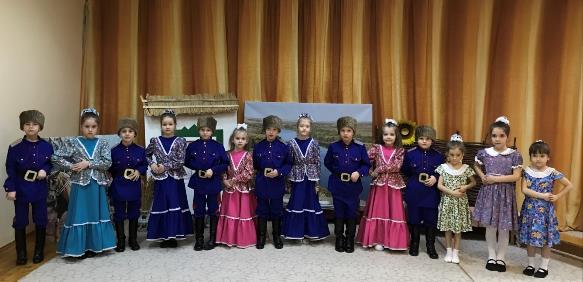 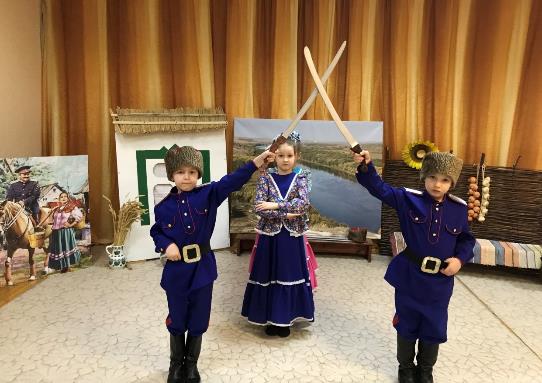 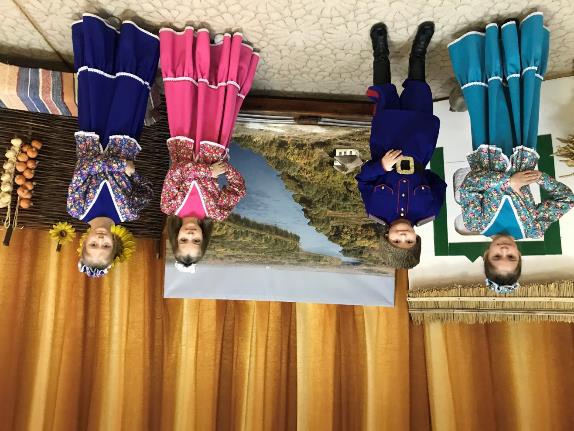 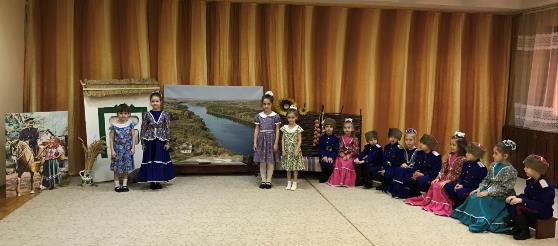 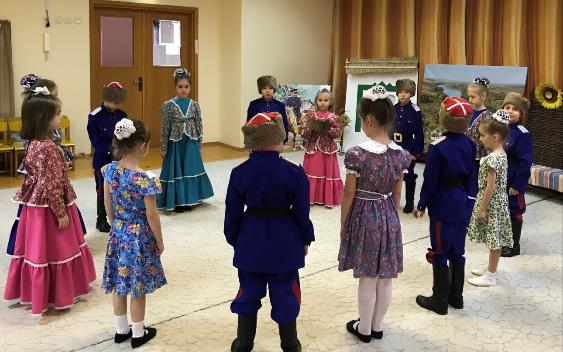 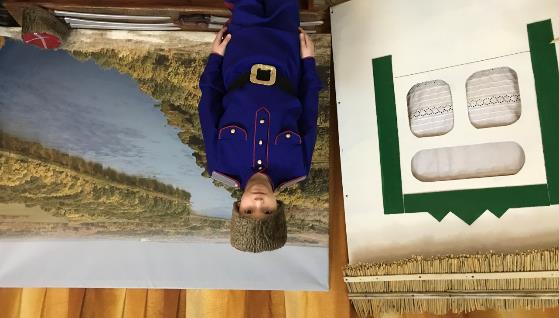 